Camp 240 (& 285) Hawkstone Park, Weston, Shropshire1947 Camp List1947 Camp List1947 Camp List1947 Camp List1947 Camp List1947 Camp List1947 Camp List1947 Camp List240(G.W.C.)Hawkstone Park, Weston Shrewsbury, ShropshireW.Priswar, WemWem 127/8(Blank)Major G.T.W. Collinsv/1452/2Prisoner of War Camps (1939 – 1948) - Project report by Roger J.C. Thomas - English Heritage 2003Prisoner of War Camps (1939 – 1948) - Project report by Roger J.C. Thomas - English Heritage 2003Prisoner of War Camps (1939 – 1948) - Project report by Roger J.C. Thomas - English Heritage 2003Prisoner of War Camps (1939 – 1948) - Project report by Roger J.C. Thomas - English Heritage 2003Prisoner of War Camps (1939 – 1948) - Project report by Roger J.C. Thomas - English Heritage 2003Prisoner of War Camps (1939 – 1948) - Project report by Roger J.C. Thomas - English Heritage 2003Prisoner of War Camps (1939 – 1948) - Project report by Roger J.C. Thomas - English Heritage 2003Prisoner of War Camps (1939 – 1948) - Project report by Roger J.C. Thomas - English Heritage 2003OS NGRSheetNo.Name & LocationCountyCond’nType 1945CommentsSJ 567 288126240Hawkstone Park, WestonShropshire4German Working CampSite occupied by a golfcourse. See Camp no.285SJ 567 288126285Hawkstone Park, WestonShropshire4German Working CampSite occupied by a golfcourse. See Camp no.285Location: Site of NGR marked X, however Hawkstone Park is further to the NE. The present-day golf course is located between Hawkstone Hotel and Red Castle.Before the camp: Pow Camp: It was co-located with the US Army Disciplinary Training Centre No 7 (aka Western Base Section Guardhouse), who may have provided the guards (until when?). The US detachment was commanded by Captain L E Davidson. The 1947 commandant is a British officer. The camp was in use up until 1948.Camp commandant c1947 Major G.T.W. Collins, from the Royal Warwickshire Regiment.Postal items: POW letter-sheet 14 March 1948 in German to Germany.After the camp: HER records it as being a golf courseFurther Information:National Archives FO 1120/235 – Re-educational survey visit reports for camps 240 to 246. Dated 1 Jan 1946 – 31 Dec 1948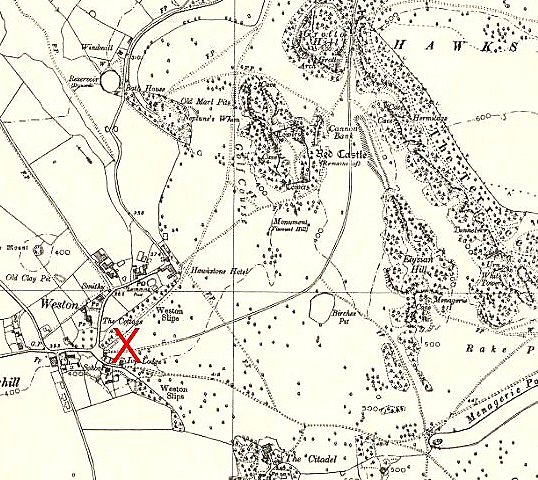 Location: Site of NGR marked X, however Hawkstone Park is further to the NE. The present-day golf course is located between Hawkstone Hotel and Red Castle.Before the camp: Pow Camp: It was co-located with the US Army Disciplinary Training Centre No 7 (aka Western Base Section Guardhouse), who may have provided the guards (until when?). The US detachment was commanded by Captain L E Davidson. The 1947 commandant is a British officer. The camp was in use up until 1948.Camp commandant c1947 Major G.T.W. Collins, from the Royal Warwickshire Regiment.Postal items: POW letter-sheet 14 March 1948 in German to Germany.After the camp: HER records it as being a golf courseFurther Information:National Archives FO 1120/235 – Re-educational survey visit reports for camps 240 to 246. Dated 1 Jan 1946 – 31 Dec 1948Ordnance Survey 1957